нарушениями опорно-двигательного аппарата; нарушениями зрения, нарушениями слуха, нарушениями умственного развития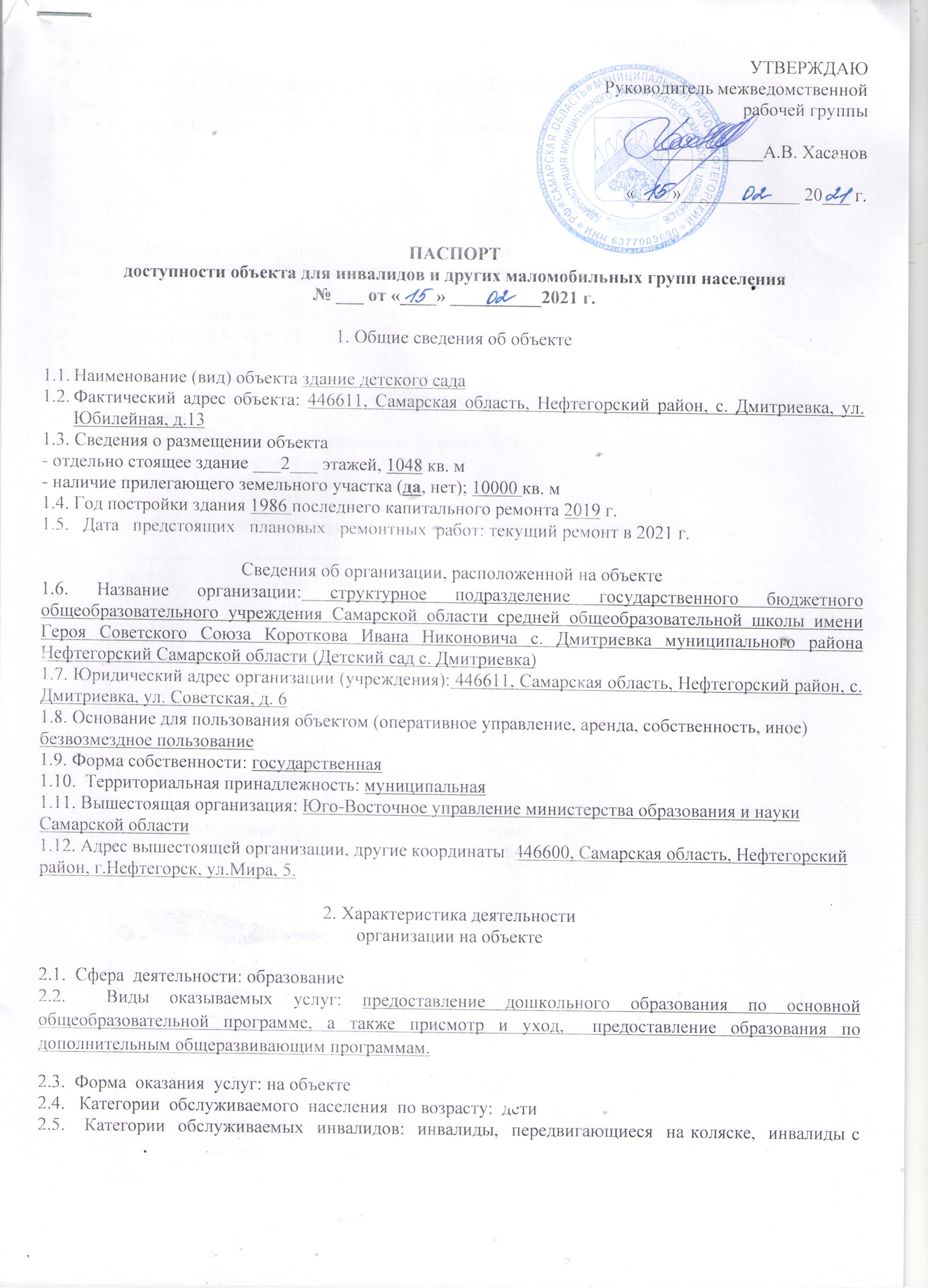 2.6.  Плановая  мощность:  посещаемость /количество обслуживаемых в день- 48 чел.,
     вместимость, пропускная способность -90 чел.
2.7.  Участие  в  исполнении  ИПР  инвалида,  ребенка-инвалида  (да,   нет)____________да_______________________________________________________________3. Состояние доступности объекта3.1. Путь следования к объекту пассажирским транспортом(описать маршрут движения с использованием пассажирского транспорта)отсутствует,наличие    адаптированного    пассажирского     транспорта     к    объекту: отсутствует3.2. Путь к объекту от ближайшей остановки пассажирского транспорта:3.2.1. Расстояние до объекта от остановки транспорта 800 м3.2.2. Время движения (пешком) 10 мин.3.2.3. Наличие выделенного от проезжей части пешеходного пути (да, нет)3.2.4.  Перекрестки:    нерегулируемые;    3.2.5.  Информация   на   пути   следования   к   объекту:  нет3.2.6. Перепады высоты на пути:  нет их обустройство для инвалидов на коляске: нет3.3. Организация доступности объекта для инвалидов - форма обслуживания    --------------------------------<*> Указывается один из вариантов: "А", "Б", "ДУ", "ВНД".3.4. Состояние доступности основных структурно-функциональных зон    --------------------------------<**>  Указывается: ДП-В - доступно полностью всем; ДП-И (К, О, С, Г, У)-  доступно  полностью  избирательно  (указать категории инвалидов); ДЧ-В -доступно  частично  всем;  ДЧ-И  (К,  О,  С,  Г,  У)  -  доступно  частичноизбирательно  (указать  категории  инвалидов); ДУ - доступно условно, ВНД -временно недоступно.3.5. Итоговое заключение о состоянии доступности ОСИ: объект условно доступен.4. Управленческое решение4.1. Рекомендации по адаптации основных структурных элементов объекта    --------------------------------<*>  Указывается  один из вариантов (видов работ): не нуждается; ремонт(текущий,  капитальный);  индивидуальное решение с ТСР; технические решенияневозможны - организация альтернативной формы обслуживания.4.2. Период проведения работ -не определено, в рамках исполнения муниципальной программы4.3.  Ожидаемый  результат  (по  состоянию  доступности)  после  выполненияработ по адаптации: улучшение доступности учреждения до ДП-В4.4. Для принятия решения требуется, не требуется (нужное подчеркнуть): согласование с администрацией м.р. Нефтегорский4.5. Информация размещена (обновлена) на карте доступности субъекта Российской Федерации (дата размещения, обновления)	 (наименование сайта, портала)N п/пКатегория инвалидов(вид нарушения)Вариант организации доступности объекта (формы обслуживания) <*>1Все категории инвалидов и МГНДУв том числе инвалиды:2передвигающиеся на креслах-коляскахДУ3с нарушениями опорно-двигательного аппаратаДУ4с нарушениями зренияВНД5с нарушениями слухаДУ6с нарушениями умственного развитияАN п/пОсновные структурно-функциональные зоныСостояние доступности, в том числе для основных категорий инвалидов <**>1Территория, прилегающая к зданию (участок)ДП-И (К, О, Г, У)2Вход (входы) в зданиеДП-И (О, Г,У)3Путь (пути) движения внутри здания (в т.ч. пути эвакуации)ДП-И (О,Г,У)4Зона целевого назначения здания (целевого посещения объекта)ДП-И (О,Г,У)5Санитарно-гигиенические помещенияВНД6Система информации и связи (на всех зонах)ВНД7Пути движения к объекту (от остановки транспорта)ДУN п/пОсновные структурно-функциональные зоны объектаРекомендации по адаптации объекта (вид работы) <*>1Территория, прилегающая к зданию (участок)индивидуальное решение с ТСР2Вход (входы) в зданиене нуждается3Путь (пути) движения внутри здания (в т.ч. пути эвакуации)индивидуальное решение с ТСР4Зона целевого назначения здания (целевого посещения объекта)индивидуальное решение с ТСР5Санитарно-гигиенические помещениякапитальный ремонт6Система информации на объекте (на всех зонах)индивидуальное решение с ТСР7Пути движения к объекту (от остановки транспорта)индивидуальное решение с ТСР8Все зоны и участкитехнические решения невозможны-организация альтернативной формы обслуживания